Les suites numériques en terminale Bac Pro :Pédagogie différenciée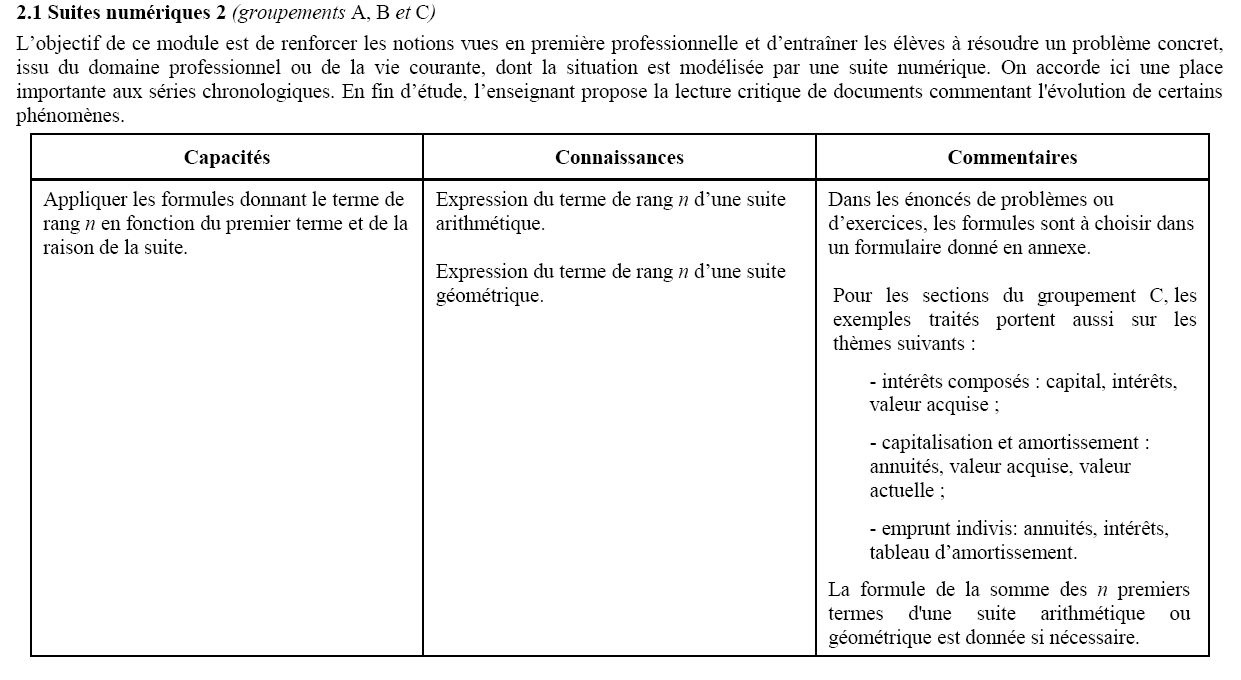 Activité 1 : Vérification des acquis de première : Rappel sur la définition des suites arithmétiques et géométriques.Identification de suites arithmétiques et géométriques (exercices partant de situations avec docs)Activité 2 : Situation concrète avec série chronologique, en utilisant les TIC, pour aboutir à la recherche d’un rang assez grand pour une suite arithmétique (guidage de l’élève pour qu’il devine la formule ?)→ Synthèse : Formule du terme de rang n pour une suite arithmétique.Activité 3 : Deux/trois applications sur base concrète pour utilisations de la formule de la suite arithmétique.Activité 4 : Situation concrète avec série chronologique, en utilisant les TIC et en évaluant le travail par compétences, pour aboutir à la recherche d’un rang assez grand pour une suite géométrique (guidage de l’élève pour qu’il devine la formule ?)→ Synthèse : Formule du terme de rang n pour une suite géométriqueActivité 5 : Deux/trois applications sur base concrète pour utilisations de la formule de la suite géométrique.Fin du contrat.→Evaluation formative (avec Tic et compétences)Activité 6 : Application avec suite non identifiée (à faire + choix des formules et TIC) amenant au calcul de la somme (introduction formule)Activité 7 : Application avec suite non identifiée, celle non utilisée à l’activité 6, (à faire + choix des formules et TIC) amenant au calcul de la somme (introduction formule), avec traitement par compétences.     Activité 8 : Application avec deux suites sur les intérêts simples et composés (utile pour les trois groupements) (TIC).Activité 9 : Exercice d’investigation avec peu de guidance (TIC + compétences).Activité 10 : Investigation plus poussée (groupement A et B) ou Amortissements (groupement C) (TIC)